Protestantse Gemeenten Scharmer-Harkstede  /  Slochteren  /  De WoldkerkenZondag 6 juni 2021   -   1e zondag na ‘Trinitatis’Dienst in de kerk van HellumVoorganger:  ds. Harry EringaOrganist:  dhr. Edzo Rozema   -   dwarsfluit: Heleen FeyOrgelspelWelkomVotum en groet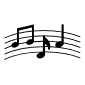 Openingslied: Psalm 84 : 1 en 61. Hoe lieflijk, hoe goed is mij, Heer,het huis waar Gij uw naam en eerhebt laten wonen bij de mensen.Hoe brand ik van verlangen omte komen in uw heiligdom.Wat zou mijn hart nog liever wensendan dat het juichend U ontmoetdie leven zijt en leven doet.6. Want God onze Heer die ons mildbestraalt als zon, beschermt als schild,zal in genade ons verhogen.Zijn hand onthoudt het goede nietaan wie oprecht Hem hulde biedten eerlijk wandelt voor zijn ogen.Heer, die het al in handen houdt,welzalig die op U vertrouwt.Gebed ‘nood der wereld’ / ontfermingLied 104 : 1 en 3    (bundel Johannes de Heer)1. Geprezen zij de Heer, die eeuwig leeft.Die vol ontferming ieder troosten alle schuld vergeeft.Die al het aards gebeurenvast in handen heeft.  (refrein)3. Hij doet ons dankbaar schouwen in het licht,dat uitstraalt van het kruis,dat eens voor ons werd opgericht.En voor ons oog verrijsteen heerlijk vergezicht.   (refrein)       Refrein:  Hem zij de gloriewant Hij die overwonzal nooit verlaten wat zijn hand begon.Hallelujah, geprezen zij het Lamdat de schuld der wereld op zich nam.Gebed bij de opening van de schriftKindermoment1e lezing: Rechters 12 : 1 – 6121De Efraïmieten brachten een leger op de been en staken de Jordaan over naar Safon. ‘Waarom bent u tegen de Ammonieten opgetrokken zonder ons erbij te betrekken?’ wilden ze van Jefta weten. ‘We zullen u met huis en al verbranden!’ 2Jefta antwoordde hun: ‘Toen mijn volk en ik in oorlog waren met de Ammonieten heb ik u opgeroepen, maar u bent me niet te hulp gekomen. 3Dus toen ik merkte dat er van uw kant geen hulp te verwachten was, ben ik met gevaar voor eigen leven zelf tegen de Ammonieten ten strijde getrokken, en de HEER heeft ze aan mij uitgeleverd. Waarom valt u mij nu dan aan?’ 4Daarop riep hij alle mannen van Gilead op, bond de strijd aan met de Efraïmieten en versloeg hen. De Efraïmieten hadden namelijk gezegd: ‘Jullie zijn niets anders dan een stel gevluchte Efraïmieten. Gilead hoort bij Manasse, en dus evengoed bij Efraïm!’ 5Daarna bezetten de Gileadieten de oversteekplaatsen van de Jordaan om de Efraïmieten de terugtocht te beletten. Wanneer een Efraïmiet die wilde vluchten vroeg of hij de rivier mocht oversteken, vroegen ze hem: ‘Kom jij uit Efraïm?’ Dat ontkende hij natuurlijk, 6maar dan vroegen ze: ‘Zeg eens: “sjibbolet”.’ Als hij dan ‘sibbolet’ zei, en het woord dus niet goed uitsprak, grepen ze hem en doodden ze hem ter plekke. Op die dag sneuvelden al met al tweeënveertigduizend Efraïmieten.Lied 133 : 1, 2 en 31. Zie toch hoe goed, hoe lieflijk is ’t dat zonenvan ’t zelfde huis als broeders samenwonen.Eén liefdeband houdt hen tezaam.De zegen van Gods hoogverheven naamdaalt op hen neer vol zoete tederheid,als olie die de priester wijdt.2. Als olie die Aärons baard en klerenmet geur doordringt, zo is de gunst des Herenvoor wie eendrachtig samen zijn.Als dauw is het, die ligt zo mild en reinop Hermons top en daalt op Sion neer.’t Wordt al een tuin voor God de Heer.3. Jeruzalem! Hier geeft de Heer zijn zegen,hier woont Hij zelf, hier wordt zijn heil verkregenen leven tot in eeuwigheid.2e lezing:  Marcus 3 : 20 – 3520Hij ging terug naar huis, en weer verzamelde zich een menigte, zodat ze zelfs niet de kans kregen om te gaan eten. 21Toen zijn verwanten hiervan hoorden, gingen ze op weg om hem, desnoods onder dwang, mee te nemen, want volgens hen had hij zijn verstand verloren.22Ook de schriftgeleerden die uit Jeruzalem gekomen waren, zeiden: ‘Hij is bezeten door Beëlzebul,’ en: ‘Dankzij de vorst der demonen kan hij demonen uitdrijven.’ 23Toen hij hen bij zich geroepen had, sprak hij tot hen in gelijkenissen: ‘Hoe kan Satan zichzelf uitdrijven? 24Als een koninkrijk innerlijk verdeeld is, kan dat koninkrijk niet standhouden; 25als een gemeenschap innerlijk verdeeld is, zal die gemeenschap niet kunnen standhouden. 26En als Satan tegen zichzelf in opstand is gekomen en verdeeld is, kan ook hij niet standhouden, maar gaat hij zijn einde tegemoet. 27Bovendien kan niemand het huis van een sterkere binnengaan om zijn inboedel te roven, als hij die sterkere niet eerst vastgebonden heeft; pas dan kan hij zijn huis leeghalen. 28Ik verzeker u: alle wandaden en godslasteringen, hoe erg ook, kunnen de mensen worden vergeven, 29maar wie lastertaal spreekt tegen de heilige Geest, krijgt in alle eeuwigheid geen vergeving, want zo iemand is schuldig aan een onuitwisbaar vergrijp.’ 30Dit omdat ze gezegd hadden: ‘Hij is bezeten door een onreine geest.’31Intussen waren zijn moeder en zijn broers aangekomen. Ze stuurden iemand naar binnen om hem te halen. Zelf bleven ze buiten wachten. 32Er zat een groot aantal mensen om hem heen, en die zeiden tegen hem: ‘Uw moeder en uw broers staan buiten en zoeken u.’ 33Hij antwoordde: ‘Wie zijn mijn moeder en mijn broers?’ 34Hij keek de mensen aan die in een kring om hem heen zaten en zei: ‘Jullie zijn mijn moeder en mijn broers. 35Want iedereen die de wil van God doet, die is mijn broer en zuster en moeder.’Lied 150	(bundel Johannes de Heer)1. Welk een vriend is onze Jezus,die in onze plaats wil staan!Welk een voorrecht dat ik door Hemaltijd vrij tot God mag gaan.Dikwijls derven wij veel vrede,dikwijls drukt ons zonde neer,’juist omdat wij ’t al niet brengenin ’t gebed tot onze Heer.2. Leidt de weg soms door verzoeking,dat ons hart in ’t strijduur heeft,gaan wij dan met al ons strijden,tot Hem die verlossing geeft.Kan een vrind ooit trouwer wezendan Hij, die ons lijden draagt?Jezus biedt ons aan genezing;Hij alleen is ‘t , Die ons schraagt!OverdenkingOrgelspelMededelingenGebedenSlot -Lied 848 : 1, 2 en 4 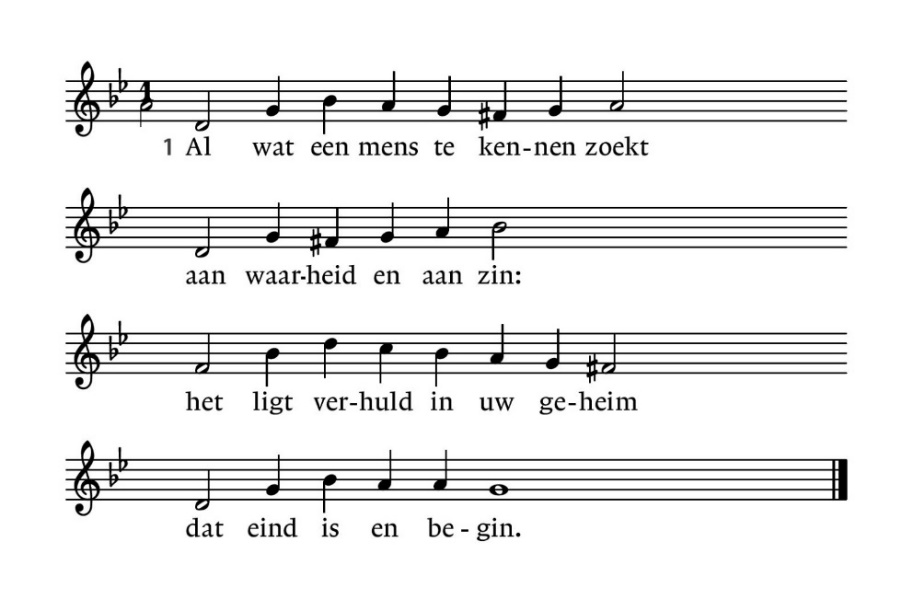 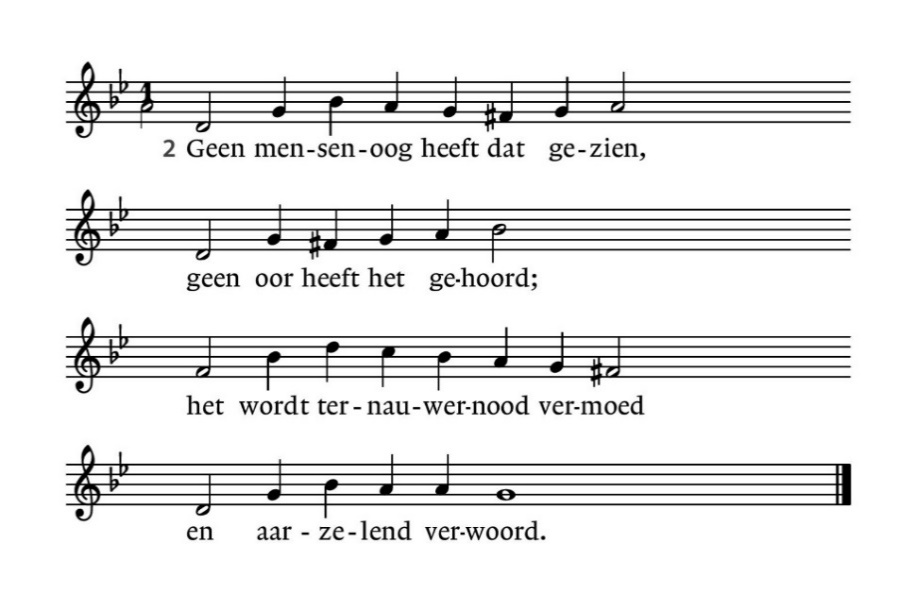 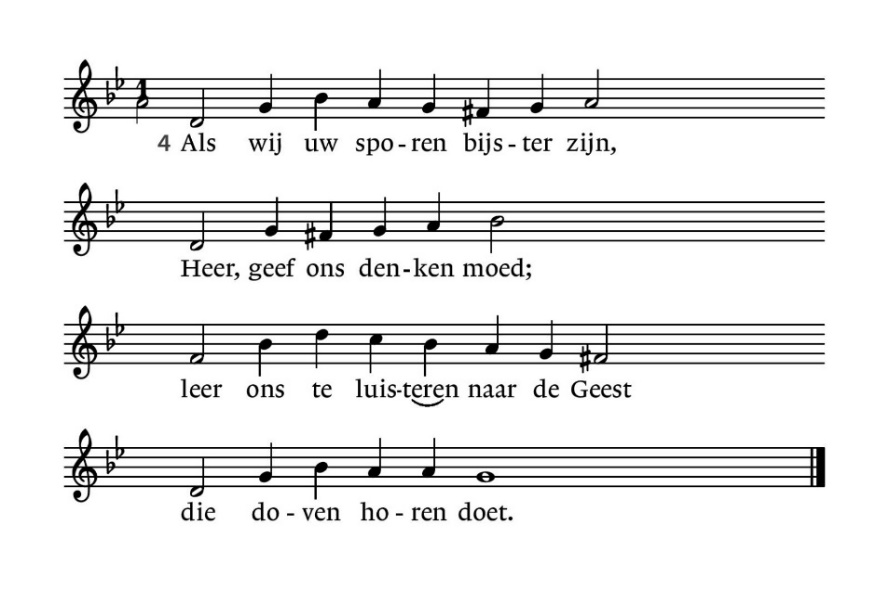 1. Al wat een mens te kennen zoektaan waarheid en aan zin:het ligt verhuld in uw geheimdat eind is en begin.2. Geen mensenoog heeft dat gezien,geen oor heeft het gehoord;het wordt ternauwernood vermoeden aarzelend verwoord.4. Als wij uw sporen bijster zijn,Heer, geef ons denken moed;leer ons te luisteren naar de Geestdie doven horen doet.Zegen‘El Condor Pasa’ en ‘We shall overcome’